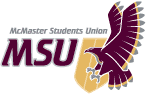 AGENDA - SRA 20PSTUDENT REPRESENTATIVE ASSEMBLY Sunday, March 7, 2021 at 5:00pmRemote Meeting, Microsoft TeamsPROCEDURECall of the Roll, Territory Recognition, Adoption of Agenda, Adoption of SRA Minutes 20N, Announcements from the Chair, Special Orders of the Day, Delegation from the Floor, Report Period, Information Period, Question Period, Business Arising from the Minutes, Business, Committee Business, Unfinished Business, New Business, Time of Next Meeting, Call of the Roll, AdjournmentThe SRA would like to recognize today that we are situated on traditional Haudenosaunee and Anishnaabe territories through the ‘Dish with One Spoon Wampum Treaty’.DELEGATION FROM THE FLOORREPORT PERIODBUSINESSMOTIONS1.Clubs Policy ChangesJenna Courage, Clubs Administrator1.First Year CouncilAiman Dhiloon2.Health Sciences CaucusSamson3.Humanities CaucusChui4.Kinesiology CaucusChopra5.Provincial & Federal Affairs CommitteeHasnain Khan6.Finance CommitteeChen Liu7.Executive BoardFraser8.Vice-President (Finance)Anderson1.Clubs RatificationDa-Ré2.Proposed changes to Operating Policy - Clubs StatusDa-Ré3.Proposed changes to Operating Policy - Clubs Financial ProceduresDa-Ré4.Proposed changes to Bylaw 7/A – Electoral ProceduresNoble5.Proposed changes to Operating Policy – Elections CommitteeNoble6.Open nominations for Vice-Presidential and Speaker electionsDa-Ré1.Moved by Da-Ré, seconded by _____ that the Assembly ratify the new Clubs for the 2021-2022 academic year, as circulated and recommended by the Clubs Administrator. 2.Moved by Da-Ré, seconded by Anderson that the Assembly approve the proposed changes to Operating Policy - Clubs Status, as circulated.3.Moved by Da-Ré, seconded by Anderson that the Assembly approve the proposed changes to Operating Policy - Clubs Financial Procedures, as circulated.4.Moved by Noble, seconded by ____ that the Assembly approved the proposed changes to Bylaw 7/A – Electoral Procedures, as circulated. 5Moved by Noble, seconded by_____ that the Assembly approve the proposed amendments to Operating Policy - Elections Committee, as circulated.6.Moved by Da-Ré, seconded by ____ that the Assembly open nominations for the Vice-President (Administration), Vice-President (Education), Vice-President (Finance) and MSU Speaker. 